INDICAÇÃO Nº 5236/2018Sugere ao Poder Executivo Municipal à manutenção e troca de lâmpada queimada em poste, localizado na Rua Aldemar Semmler, defronte ao nº 517, no bairro Parque Planalto, neste município.Excelentíssimo Senhor Prefeito Municipal, Nos termos do Art. 108 do Regimento Interno desta Casa de Leis, dirijo-me a Vossa Excelência para sugerir ao setor competente que, promova à manutenção e troca de lâmpada queimada em poste, localizado na Rua Aldemar Semmler, defronte ao nº 517, no bairro Parque Planalto,, neste município.Justificativa:Este vereador foi procurado pelos munícipes do bairro Parque Planalto, solicitando a troca de lâmpada no referido local, pois a mesma já esta queimada há algum tempo, causando insegurança á população.Plenário “Dr. Tancredo Neves”, em 19 de novembro de 2.018.JESUS VENDEDOR-Vereador / Vice Presidente-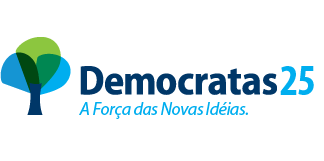 